ČETVRTAK, 31.2.2022. PRIRODA I DRUŠTVO-SVI UČENICIPONAVLJANJE IZ BILJEŽNICE-PROČITAJ TEKST NEKOLIKO PUTA. UČI POJMOVE.STRANICA 47.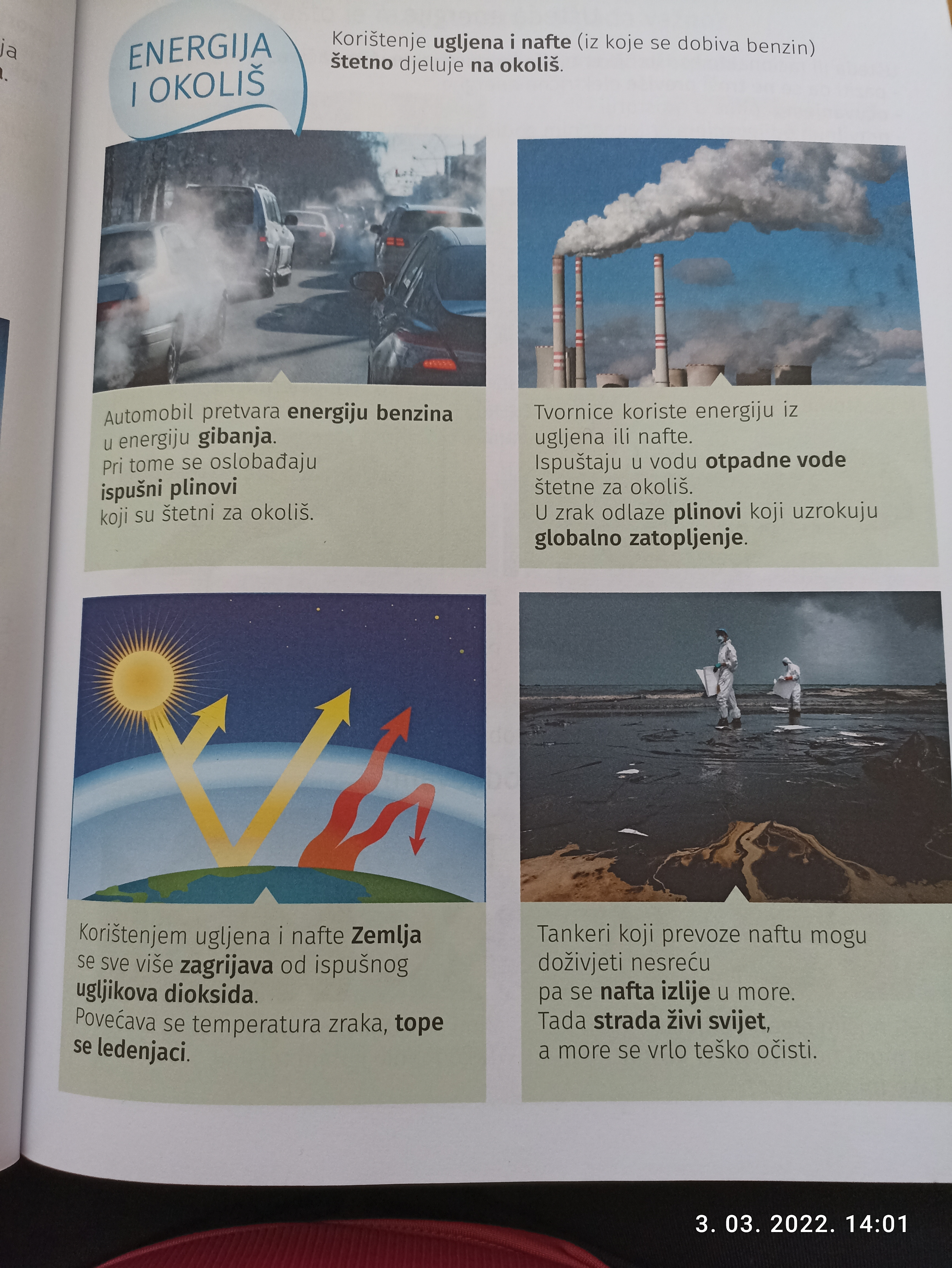 